InstallationMinimal Path to AwesomeDownload the .msapp from the solution folderWithin Power Apps Studio, use the .msapp file using File > Open > Browse and select the .msapp file you just downloaded.Select the Data tabRemove the 4 SharePoint data sources from the app:MatrixApplicationMatrixLevelMatrixRosterMatrixNetworkAdd new data sources for the 4 SharePoint lists you created in your environment. Make sure they have the same names; no spaces or special characters.MatrixApplication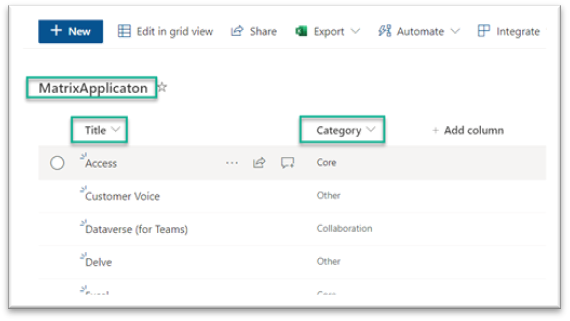 MatrixLevel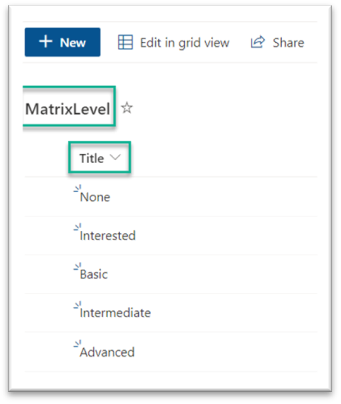 MatrixRoster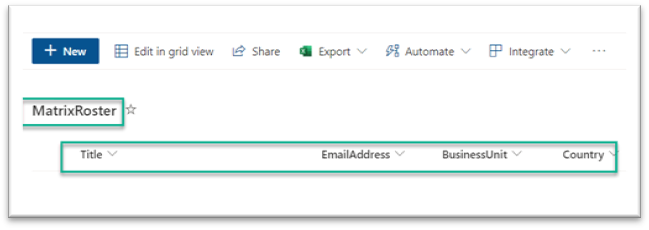 MatrixNetwork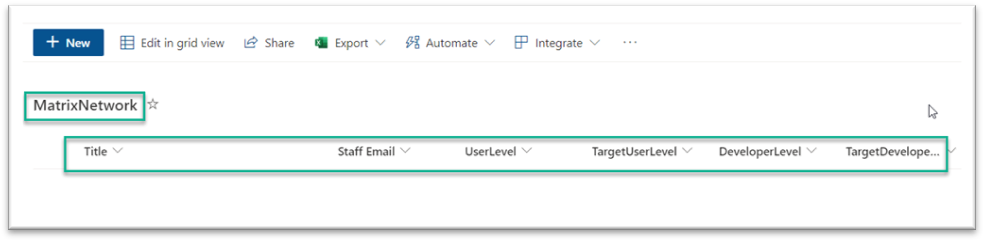 Save and PublishQuestionsI wanted to ask you the following two doubts:A doubt that comes to my mind is that for the “Title” column in all the tables I kept the one that already exists in Sharepoint. Do you think this is correct?As you can see in the following screenshot, all “collections” have no data records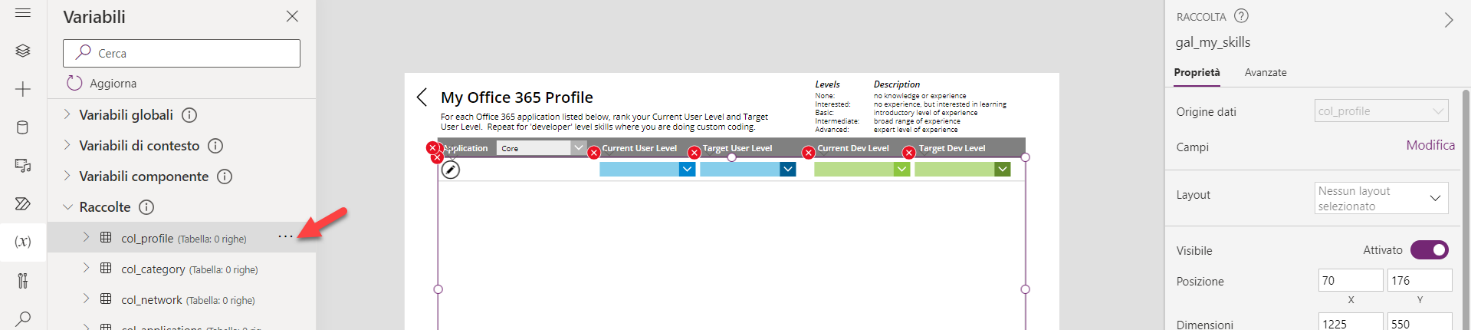 And when I run the page “My O365 Skills” …..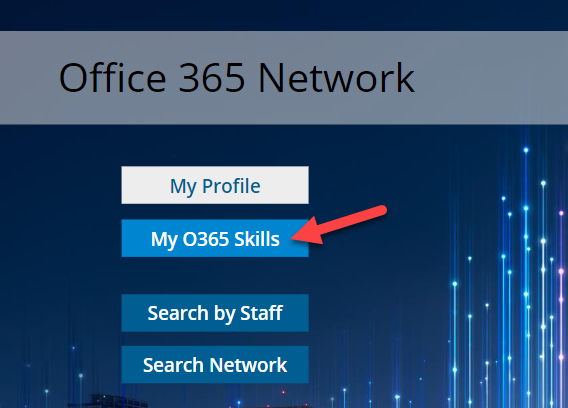 no records are displayed 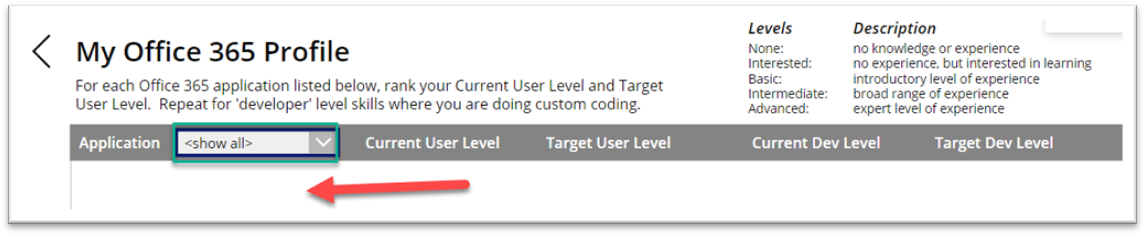 Thanks and regardsGiannino